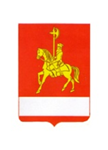 АДМИНИСТРАЦИЯ КАРАТУЗСКОГО РАЙОНАПОСТАНОВЛЕНИЕ18.08.2021                                с. Каратузское                                            № 648-пО внесении изменений в постановление администрации Каратузского района от 31.10.2013 № 1130-п «Об утверждении муниципальной программы Каратузского района «Содействие развитию местного самоуправления Каратузского района»»В соответствии со статьей 179 Бюджетного кодекса Российской Федерации, статьей 28 Устава муниципального образования «Каратузский район», постановление администрации Каратузского района от 26.10.2016 № 598-п «Об утверждении Порядка принятия решений о разработке муниципальных программ Каратузского района, их формировании и реализации», ПОСТАНОВЛЯЮ:1. Внести в приложение к  постановлению администрации Каратузского района от 31.10.2013 г. № 1130-п «Об утверждении муниципальной программы Каратузского района «Содействие развитию местного самоуправления Каратузского района»» следующие изменения:1.1. В разделе 1 «Паспорт муниципальной программы Каратузского района»строку «Перечень подпрограмм и отдельных мероприятий муниципальной программы» изменить и изложить в новой редакции:строку «Задачи муниципальной программы» изменить и изложить в новой редакции:строку «Информация по ресурсному обеспечению муниципальной программы» изменить и изложить в следующей редакции:строку «Информация по ресурсному обеспечению подпрограммы, в том числе в разбивке по всем источникам финансирования на очередной финансовый год и плановый период» изменить и изложить в следующей редакции:1.2. Раздел 5 «Информация по подпрограммам и отдельным мероприятиям» изменить и изложить в следующей редакции:«5. ИНФОРМАЦИЯ ПО ПОДПРОГРАММАМ И ОТДЕЛЬНЫМ МЕРОПРЯТИЯМ ПРОГРАММЫДля достижения цели и задач программы, направленных на содействие развитию местного самоуправления в Каратузском районе, в программу включены 2 подпрограммы и 4 отдельных мероприятия:подпрограмма 1 «Содействие развитию и модернизации улично-дорожной сети муниципальных образований района»;подпрограмма 2 «Поддержка муниципальных проектов и мероприятий по благоустройству территорий»;отдельное мероприятие № 1 «Расходы на содержание муниципального  казенного учреждения по обеспечению жизнедеятельности района»;отдельное мероприятие № 2 «Расходы за счет субсидии на осуществление расходов, направленных на реализацию мероприятий по поддержке местных инициатив территорий городских и сельских поселений».Отдельное мероприятие № 3 «Приобретение контейнерного оборудования для населённых пунктов»Отдельное мероприятие № 4 «Поддержка самообложения граждан в сельских поселениях для решения вопросов местного значения»5.1. Подпрограмма 1 «Содействие развитию и модернизации улично-дорожной сети муниципальных образований района».5.2. Подпрограмма 2 «Поддержка муниципальных проектов и мероприятий по благоустройству территорий».Федеральным законом от 06.10.2003 № 131-ФЗ «Об общих принципах организации местного самоуправления в Российской Федерации» организация благоустройства территории муниципального образования отнесена к вопросам местного значения. Организация работы в данном направлении подразумевает проведение органами местного самоуправления работ по содержанию территории населенных пунктов. При этом финансовое обеспечение мероприятий, связанных с благоустройством территории муниципального образования, относится к расходным обязательствам муниципального образования и осуществляется в пределах средств, предусмотренных в местном бюджете на эти цели. В связи с ограниченностью финансовых ресурсов бюджетов муниципальных образований отмечается неудовлетворительное состояние уличного освещения, кладбищ и тротуаров в населенных пунктах, несанкционированные свалки, запыленность воздушной среды из-за нарушения травяного покрова, недостаточное озеленение улиц и участков рядом с дворами, установлено недостаточное количество детских игровых городков и малых архитектурных форм. Так, на 01.01.2020 в муниципальных образованиях района доля общей протяженности освещенных частей улиц, проездов, набережных к общей протяженности улиц, проездов, набережных составила 74 %.Комплекс вышеуказанных негативных факторов приводит к ухудшению санитарно-экологической обстановки и условий проживания граждан, а также внешнего и архитектурного облика населенных пунктов.В связи с этим поддержка органов местного самоуправления, активно развивающих инициативы граждан и их общественную деятельность по приведению в надлежащее состояние фасадов домов, заборов, палисадников, придомовых территорий, тротуаров, улиц, скверов, парков, уличного освещения, в посадке зеленых насаждений, разбивке клумб, уборке несанкционированных свалок, является стимулирующим фактором для социально-экономического развития муниципальных образований и эффективной реализации органами местного самоуправления своих полномочий.За период 2014–2019 годы на средства субсидий бюджетам муниципальных образований для реализации проектов по благоустройству в 12 населенных пунктах района проведены работы по улучшению архитектурного облика территорий: обустроены места для отдыха и досуга граждан, благоустроены территории у памятников воинам Великой Отечественной войны, восстановлено освещение, обновлены детские игровые и спортивные площадки.Опыт показал высокую активность органов местного самоуправления по участию в реализации мероприятий, значимость проводимых мероприятий для развития муниципальных образований и необходимость их продолжения в последующие годы.5.3. Отдельное мероприятие программы № 1 «Расходы на содержание муниципального казенного учреждения по обеспечению жизнедеятельности района»;Задача отдельного мероприятия - оказание услуг, выполнения работ и исполнения Государственных функций в целях обеспечения реализации полномочий Учредителя в сфере жизнедеятельности.Срок реализации отдельного мероприятия: 2021-2023 годы.Отдельное мероприятие № 1 представлено в приложении № 6 к муниципальной программе.5.4. Отдельное мероприятие программы № 2 «Расходы за счет субсидии на осуществление расходов, направленных на реализацию мероприятий по поддержке местных инициатив территорий городских и сельских поселений».Задача отдельного мероприятия - содействие повышению эффективности бюджетных расходов за счет вовлечения населения в процессы принятий решений на местном уровне.Срок реализации отдельного мероприятия: 2021-2023 годыОтдельное мероприятие № 2 представлено в приложении № 7 к муниципальной программе.»5.5.   Отдельное мероприятие № 3 «Приобретение контейнерного оборудования для населённых пунктов»Задача отдельного мероприятия № 3 - качественное предоставление услуг населению по обращению с твёрдыми коммунальными отходами.Срок реализации отдельного мероприятия № 3: 2021 годОтдельное мероприятие № 3 представлено в приложении № 7 5.6. Отдельное мероприятие № 4 «Поддержка самообложения граждан в сельских поселениях для решения вопросов местного значения»Задача отдельного мероприятия № 4 - стимулирование привлечения средств самообложения граждан для решения вопросов местного значения.Срок реализации отдельного мероприятия № 4: 2021 годОтдельное мероприятие № 4 представлено в приложении № 8 1.3. Приложение № 1 к паспорту муниципальной программы Каратузского района «Содействие развитию местного самоуправления Каратузского района» изменить и изложить в новой редакции согласно приложению № 1 к настоящему постановлению.1.4. Приложение № 1 к муниципальной программе Каратузского района «Содействие развитию местного самоуправления Каратузского района» изменить и изложить в новой редакции согласно приложению № 2 к настоящему постановлению.1.5. Приложение № 2 к муниципальной программе Каратузского района «Содействие развитию местного самоуправления Каратузского района» изменить и изложить в новой редакции согласно приложению № 3 к настоящему постановлению.1.6. Приложение № 3 к муниципальной программе Каратузского района «Содействие развитию местного самоуправления Каратузского района» изменить и изложить в новой редакции согласно приложению № 4 к настоящему постановлению1.7. Приложение № 2 к подпрограмме «Содействие развитию и модернизации улично-дорожной сети муниципальных образований района» изменить и изложить в новой редакции согласно приложению № 5 к настоящему постановлению1.8. Приложение № 7 к муниципальной программе Каратузского района «Содействие развитию местного самоуправления изменить и изложить в новой редакции согласно приложению № 6 к настоящему постановлению1.9. Приложение № 1 к Отдельному мероприятию № 3 «Приобретение контейнерного оборудования для населённых пунктов» изложить согласно приложению № 7 к настоящему постановлению1.10.Приложение № 8 к муниципальной программе Каратузского района «Содействие развитию местного самоуправления»   изложить согласно приложению № 8 к настоящему постановлению1.11.Приложение № 1 к информации по отдельному мероприятию «Поддержка самообложения граждан в сельских поселениях» изложить согласно приложению № 9 к настоящему постановлению2. Контроль за исполнением настоящего постановления возложить на А.Н. Цитовича заместителя главы района по жизнеобеспечению и оперативным вопроса Каратузского района.3. Разместить постановление на официальном сайте администрации Каратузского района с адресом в информационно-телекоммуникационной сети Интернет - www.karatuzraion.ru.4. Постановление вступает в силу в день, следующий за днем его официального опубликования в периодичном печатном издании «Вести муниципального образования «Каратузский район»».Глава района                                                                                   К.А. ТюнинПриложение №1 к постановлениюадминистрации  Каратузского района от  № 18.08.2021 № 648-пПриложение № 1к паспорту муниципальной программы Каратузского района «Содействие развитию местного самоуправления» Переченьцелевых показателей муниципальной программы Каратузского района «Содействие развитию местного самоуправления» с указанием панируемых к достижению значений в результате реализации муниципальной программы Каратузского района Приложение № 2 к постановлениюадминистрации  Каратузского района от  № 18.08.2021 № 648-пПриложение № 1 к  муниципальной программе Каратузского района «Содействие развитию местного самоуправления» ИНФОРМАЦИЯ ОБ ОСНОВНЫХ МЕРАХ ПРАВОВОГО РЕГУЛИРОВАНИЯ В ОБЛАСТИ СОДЕЙСТВИЯ РАЗВИТИЮ МЕСТНОГО САМОУПРАВЛЕНИЯ В РАЙОНЕ, ВКЛЮЧАЯ ИНФОРМАЦИЮ О МЕРАХ ПРАВОВОГО РЕГУЛИРОВАНИЯ В ЧАСТИ УСТАНОВЛЕНИЯ ПОРЯДКОВ ПРЕДОСТАВЛЕНИЯ СУБСИДИЙ ИЗ РАЙОННОГО БЮДЖЕТА, В ТОМ ЧИСЛЕ БЮДЖЕТАМ СЕЛЬСКИХ ПОСЕЛЕНИЙ КАРАТУЗСКОГО РАЙОНА, НАПАРВЛЕННЫХ НА ДОСТИЖЕНИЕ ЦЕЛИ И (ИЛИ) ЗАДАЧ ПРОГРАММЫПриложение № 3 к постановлениюадминистрации  Каратузского района от  № 18.08.2021 № 648-пПриложение № 2к муниципальной программе Каратузского района«Содействие развитию местного самоуправления  Каратузского района»Информация о ресурсном обеспечении муниципальной программы Каратузского района за счет средств районного бюджета, в том числе средств, поступивших из бюджетов других уровней бюджетной системы и бюджетов государственных внебюджетных фондов                                                                                                                                                                                                                         (тыс. рублей)Приложение № 4 к постановлениюадминистрации  Каратузского района от  № 18.08.2021 № 648-пПриложение № 3к муниципальной программе Каратузского района«Содействие развитию местного самоуправления Каратузского района»Информация об источниках финансирования подпрограмм, отдельных мероприятий муниципальной программы Каратузского района (средств районного бюджета, в том числе средства, поступившие из бюджетов других уровней бюджетной системы, бюджетов государственных внебюджетных фондов)(тыс.рублей)(1) Учитываются средства краевого бюджета, поступающие в виде межбюджетных трансфертов в районный бюджет.(2) Учитываются средства бюджетов сельских поселений Каратузского района в части софинансирования по муниципальной программе Каратузского района.Приложение № 5  к постановлениюадминистрации  Каратузского района от  № 18.08.2021 № 648-пПриложение № 2к подпрограмме«Содействие развитию и модернизации улично-дорожной сети муниципальных образований района»Приложение № 6 к постановлениюадминистрации  Каратузского района от  № 18.08.2021 № 648-пПриложение № 7к муниципальной программе Каратузского района «Содействие развитию местного самоуправления»Информация об отдельном мероприятии «Приобретение контейнерного оборудования для населённых пунктов»Отдельное мероприятие «Приобретение контейнерного оборудования для населённых пунктов».Наименование муниципальной программы, в рамках которой реализуется отдельное мероприятие: муниципальная программа Каратузского района «Содействие развитию местного самоуправления Каратузского района».Срок реализации отдельного мероприятия: 2021 годЗадача реализации отдельного мероприятия: качественное предоставление услуг населению по обращению с твёрдыми коммунальными отходами.Главный распорядитель бюджетных средств, ответственный за реализацию отдельного мероприятия: администрация Каратузского района.Ожидаемые результаты от реализации отдельного мероприятия:Доля оборудованных площадок ТКО контейнерами – не менее 28,6%. Перечень показателей результативности отдельного мероприятия приведен в приложении № 1 к информации об отдельном мероприятии.Объем финансирования отдельного мероприятия на период 2021 год за счет всех источников финансирования составит 6072,88 тыс. рублей, в то числе за счет средств: краевого бюджета 6 000,00 тыс. рублей, за счёт районного бюджета 72,88 тыс.руб.Средства на финансирование отдельного мероприятия выделяются на оплату товаров, работ и услуг, поставляемых и выполняемых по муниципальным контрактам (договорам). Закупка товаров, выполнение работ, оказание услуг осуществляются муниципальным заказчиком в соответствии с Федеральным законом от 05.04.2013 N 44-ФЗ «О контрактной системе в сфере закупок товаров, работ, услуг для обеспечения государственных и муниципальных нужд».Приложение № 7к постановлениюадминистрации  Каратузского района от  № 18.08.2021 № 648-пПриложение № 1к отдельному мероприятию «Приобретение контейнерного оборудования для населённых пунктов»ПЕРЕЧЕНЬ И ЗНАЧЕНИЯ ПОКАЗАТЕЛЕЙ РЕЗУЛЬТАТИВНОСТИ ОТДЕЛЬНОГО МЕРОПРИЯТИЯ «Приобретение контейнерного оборудования для населённых пунктов»Приложение № 8 к постановлениюадминистрации  Каратузского района от  № 18.08.2021 № 648-пПриложение № 8 к муниципальной программе Каратузского района «Содействие развитию местного самоуправления»Информация об отдельном мероприятии«Поддержка самообложения граждан в сельских поселениях для решения вопросов местного значения»Наименование муниципальной программы, в рамках которой реализуется отдельное мероприятие «Поддержка самообложения граждан в городских и сельских поселениях для решения вопросов местного значения» (далее – отдельное мероприятие): муниципальная программа Каратузского района «Содействие развитию местного самоуправления Каратузского района».Срок реализации отдельного мероприятия: 2021 годЦель реализации отдельного мероприятия: стимулирование привлечения средств самообложения граждан для решения вопросов местного значения.Главный распорядитель бюджетных средств, ответственный за реализацию отдельного мероприятия: финансовое управление администрации Каратузского района.Ожидаемые результаты от реализации отдельного мероприятия в 2021 году: доля городских и сельских поселений, в которых введено самообложение граждан, в общем количестве поселений составит 7%. Перечень показателей результативности отдельного мероприятия приведен в приложении № 1 к информации об отдельном мероприятии.Объемы и источники финансирования отдельного мероприятия на 2021 год: 12,40 тыс. рублей за счет средств межбюджетных трансфертов из краевого бюджета.Средства на финансирование отдельного мероприятия предусматриваются в форме иных межбюджетных трансфертов бюджетам муниципальных образований Каратузского района на поддержку самообложения граждан в городских и сельских поселениях для решения вопросов местного значения.Порядок, условия предоставления и расходования иных межбюджетных трансфертов, их распределение между муниципальными образованиями района утверждаются постановлениями администрации Каратузского района.Приложение № 9 к постановлениюадминистрации  Каратузского района от  № 18.08.2021 № 648-пПриложение № 1к информации об отдельном мероприятии «Поддержка самообложения граждан в сельских поселениях»ПЕРЕЧЕНЬ И ЗНАЧЕНИЯ ПОКАЗАТЕЛЕЙ РЕЗУЛЬТАТИВНОСТИ ОТДЕЛЬНОГО МЕРОПРИЯТИЯ «Поддержка самообложения граждан в городских и сельских поселениях для решения вопросов местного значения»Перечень подпрограмм и отдельных мероприятий муниципальной программыПодпрограммы:«Содействие развитию и модернизации улично-дорожной сети муниципальных образований района»«Поддержка муниципальных проектов и мероприятий по благоустройству территорий»Отдельное мероприятие № 1 «Расходы на содержание муниципального казенного учреждения по обеспечению жизнедеятельности района»Отдельное мероприятие № 2 «Расходы за счет субсидии на осуществление расходов, направленных на реализацию мероприятий по поддержке местных инициатив территорий городских и сельских поселений»Отдельное мероприятие № 3 «Приобретение контейнерного оборудования для населённых пунктов»Отдельное мероприятие № 4 «Поддержка самообложения граждан в сельских поселениях для решения вопросов местного значения»Задачи муниципальной программыСодействие повышению уровня транспортно-эксплуатационного состояния автомобильных дорог местного значения сельских поселений.Содействие вовлечению жителей 
в благоустройство населенных пунктов района.Оказание услуг, выполнения работ и исполнения Государственных функций в целях обеспечения реализации полномочий Учредителя в сфере жизнедеятельности.Содействие повышению эффективности бюджетных расходов за счет вовлечения населения в процессы принятий решений на местном уровнеКачественное предоставление услуг населению по обращению с твёрдыми коммунальными отходами.Стимулирование привлечения средств самообложения граждан для решения вопросов местного значенияИнформация по ресурсному обеспечению муниципальной программы, в том числе по годам реализации программыОбщий объем финансирования муниципальной программы в 2014-2023 годах за счет всех источников финансирования составит 489031,135 тыс. рублей, в том числе:- средства федерального бюджета - 855,57 тыс. рублей, в том числе по годам:2014 год – 0,00 тыс. рублей;2015 год – 0,00 тыс. рублей;2016 год – 0,00 тыс. рублей;2017 год – 0,00 тыс. рублей;2018 год – 0,00 тыс. рублей;2019 год – 855,57 тыс. рублей;2020 год – 0,00 тыс. рублей;2021 год – 0,00 тыс. рублей;2022 год – 0,00 тыс. рублей;2023 год – 0,00 тыс. рублей- средства краевого бюджета – 259937,77 тыс. рублей, в том числе по годам:2014 год – 2 549,10 тыс. рублей;2015 год – 14 764,13 тыс. рублей;2016 год – 16 224,20 тыс. рублей;2017 год – 24 104,80 тыс. рублей;2018 год – 22 358,54 тыс. рублей;2019 год – 25 155,85 тыс. рублей;2020 год – 37 970,90 тыс. рублей;2021 год – 81981,95 тыс. рублей;2022 год – 17 315,00 тыс. рублей;2023 год – 17 513,30 тыс. рублей- средства районного бюджета – 228 237,795 тыс. рублей, в том числе по годам:2014 год – 238,28 тыс. рублей;2015 год – 1 195,90 тыс. рублей;2016 год – 226,34 тыс. рублей;2017 год – 187,30 тыс. рублей;2018 год – 27 682,21 тыс. рублей;2019 год – 32129,74 тыс. рублей;2020 год – 38875,39 тыс. рублей;2021 год –  45 276,095 тыс. рублей;2022 год –   41209,72 тыс. рублей;2023 год – 41 216,82 тыс. рублей.Информация по ресурсному обеспечению подпрограммы, в том числе в разбивке по всем источникам финансирования на очередной финансовый год и плановый периодОбщий объем финансирования подпрограммы в 2021-2023 годы за счет всех источников финансирования составит 54975,70 тыс. рублей, в то числе за счет средств:краевого бюджета 54432,7 тыс. рублей, в том числе по годам:в 2021 году –19604,4 тыс. рублей;в 2022 году –17 315,0 тыс. рублей.в 2023 году –17 513,30 тыс. рублейрайонного бюджета 543,0 тыс. рублей: в том числе по годам:в 2021 году –174,70тыс. рублей;в 2022 году – 180,60 тыс. рублей;В 2023  году –187,70 тыс. рублей.№ п/пЦели, целевые показатели муниципальной программыЕдиница измеренияГод, предшествующий реализации муниципальной программы (2013)Год, предшествующий реализации муниципальной программы (2013)Годы реализации муниципальной программыГоды реализации муниципальной программыГоды реализации муниципальной программыГоды реализации муниципальной программыГоды реализации муниципальной программыГоды реализации муниципальной программыГоды реализации муниципальной программыГоды реализации муниципальной программыГоды реализации муниципальной программыГоды реализации муниципальной программыГоды реализации муниципальной программыГоды реализации муниципальной программыГоды реализации муниципальной программыГоды реализации муниципальной программыГоды реализации муниципальной программыГоды реализации муниципальной программыГоды реализации муниципальной программыГоды реализации муниципальной программыГоды реализации муниципальной программыГоды реализации муниципальной программы№ п/пЦели, целевые показатели муниципальной программыЕдиница измеренияГод, предшествующий реализации муниципальной программы (2013)Год, предшествующий реализации муниципальной программы (2013)20142015201620162017201720182018201920192019Текущий финансовый годТекущий финансовый годОчередной финансовый годПервый год планового периодаПервый год планового периодаВторой год планового периодаГоды до конца реализации муниципальной программы в пятилетнем интервалеГоды до конца реализации муниципальной программы в пятилетнем интервалеГоды до конца реализации муниципальной программы в пятилетнем интервале№ п/пЦели, целевые показатели муниципальной программыЕдиница измеренияГод, предшествующий реализации муниципальной программы (2013)Год, предшествующий реализации муниципальной программы (2013)20142015201620162017201720182018201920192019202020202021202220222023202520252030Цель 1. Содействие повышению комфортности условий жизнедеятельности в поселениях Каратузского района и эффективной реализации органами местного самоуправления полномочий, закрепленных за муниципальными образованиямиЦель 1. Содействие повышению комфортности условий жизнедеятельности в поселениях Каратузского района и эффективной реализации органами местного самоуправления полномочий, закрепленных за муниципальными образованиямиЦель 1. Содействие повышению комфортности условий жизнедеятельности в поселениях Каратузского района и эффективной реализации органами местного самоуправления полномочий, закрепленных за муниципальными образованиямиЦель 1. Содействие повышению комфортности условий жизнедеятельности в поселениях Каратузского района и эффективной реализации органами местного самоуправления полномочий, закрепленных за муниципальными образованиямиЦель 1. Содействие повышению комфортности условий жизнедеятельности в поселениях Каратузского района и эффективной реализации органами местного самоуправления полномочий, закрепленных за муниципальными образованиямиЦель 1. Содействие повышению комфортности условий жизнедеятельности в поселениях Каратузского района и эффективной реализации органами местного самоуправления полномочий, закрепленных за муниципальными образованиямиЦель 1. Содействие повышению комфортности условий жизнедеятельности в поселениях Каратузского района и эффективной реализации органами местного самоуправления полномочий, закрепленных за муниципальными образованиямиЦель 1. Содействие повышению комфортности условий жизнедеятельности в поселениях Каратузского района и эффективной реализации органами местного самоуправления полномочий, закрепленных за муниципальными образованиямиЦель 1. Содействие повышению комфортности условий жизнедеятельности в поселениях Каратузского района и эффективной реализации органами местного самоуправления полномочий, закрепленных за муниципальными образованиямиЦель 1. Содействие повышению комфортности условий жизнедеятельности в поселениях Каратузского района и эффективной реализации органами местного самоуправления полномочий, закрепленных за муниципальными образованиямиЦель 1. Содействие повышению комфортности условий жизнедеятельности в поселениях Каратузского района и эффективной реализации органами местного самоуправления полномочий, закрепленных за муниципальными образованиямиЦель 1. Содействие повышению комфортности условий жизнедеятельности в поселениях Каратузского района и эффективной реализации органами местного самоуправления полномочий, закрепленных за муниципальными образованиямиЦель 1. Содействие повышению комфортности условий жизнедеятельности в поселениях Каратузского района и эффективной реализации органами местного самоуправления полномочий, закрепленных за муниципальными образованиямиЦель 1. Содействие повышению комфортности условий жизнедеятельности в поселениях Каратузского района и эффективной реализации органами местного самоуправления полномочий, закрепленных за муниципальными образованиямиЦель 1. Содействие повышению комфортности условий жизнедеятельности в поселениях Каратузского района и эффективной реализации органами местного самоуправления полномочий, закрепленных за муниципальными образованиямиЦель 1. Содействие повышению комфортности условий жизнедеятельности в поселениях Каратузского района и эффективной реализации органами местного самоуправления полномочий, закрепленных за муниципальными образованиямиЦель 1. Содействие повышению комфортности условий жизнедеятельности в поселениях Каратузского района и эффективной реализации органами местного самоуправления полномочий, закрепленных за муниципальными образованиямиЦель 1. Содействие повышению комфортности условий жизнедеятельности в поселениях Каратузского района и эффективной реализации органами местного самоуправления полномочий, закрепленных за муниципальными образованиямиЦель 1. Содействие повышению комфортности условий жизнедеятельности в поселениях Каратузского района и эффективной реализации органами местного самоуправления полномочий, закрепленных за муниципальными образованиямиЦель 1. Содействие повышению комфортности условий жизнедеятельности в поселениях Каратузского района и эффективной реализации органами местного самоуправления полномочий, закрепленных за муниципальными образованиямиЦель 1. Содействие повышению комфортности условий жизнедеятельности в поселениях Каратузского района и эффективной реализации органами местного самоуправления полномочий, закрепленных за муниципальными образованиямиЦель 1. Содействие повышению комфортности условий жизнедеятельности в поселениях Каратузского района и эффективной реализации органами местного самоуправления полномочий, закрепленных за муниципальными образованиямиЦель 1. Содействие повышению комфортности условий жизнедеятельности в поселениях Каратузского района и эффективной реализации органами местного самоуправления полномочий, закрепленных за муниципальными образованиямиЦель 1. Содействие повышению комфортности условий жизнедеятельности в поселениях Каратузского района и эффективной реализации органами местного самоуправления полномочий, закрепленных за муниципальными образованиямиЗадача 1. Содействие повышению уровня транспортно-эксплуатационного состояния автомобильных дорог местного значения сельских поселенийЗадача 1. Содействие повышению уровня транспортно-эксплуатационного состояния автомобильных дорог местного значения сельских поселенийЗадача 1. Содействие повышению уровня транспортно-эксплуатационного состояния автомобильных дорог местного значения сельских поселенийЗадача 1. Содействие повышению уровня транспортно-эксплуатационного состояния автомобильных дорог местного значения сельских поселенийЗадача 1. Содействие повышению уровня транспортно-эксплуатационного состояния автомобильных дорог местного значения сельских поселенийЗадача 1. Содействие повышению уровня транспортно-эксплуатационного состояния автомобильных дорог местного значения сельских поселенийЗадача 1. Содействие повышению уровня транспортно-эксплуатационного состояния автомобильных дорог местного значения сельских поселенийЗадача 1. Содействие повышению уровня транспортно-эксплуатационного состояния автомобильных дорог местного значения сельских поселенийЗадача 1. Содействие повышению уровня транспортно-эксплуатационного состояния автомобильных дорог местного значения сельских поселенийЗадача 1. Содействие повышению уровня транспортно-эксплуатационного состояния автомобильных дорог местного значения сельских поселенийЗадача 1. Содействие повышению уровня транспортно-эксплуатационного состояния автомобильных дорог местного значения сельских поселенийЗадача 1. Содействие повышению уровня транспортно-эксплуатационного состояния автомобильных дорог местного значения сельских поселенийЗадача 1. Содействие повышению уровня транспортно-эксплуатационного состояния автомобильных дорог местного значения сельских поселенийЗадача 1. Содействие повышению уровня транспортно-эксплуатационного состояния автомобильных дорог местного значения сельских поселенийЗадача 1. Содействие повышению уровня транспортно-эксплуатационного состояния автомобильных дорог местного значения сельских поселенийЗадача 1. Содействие повышению уровня транспортно-эксплуатационного состояния автомобильных дорог местного значения сельских поселенийЗадача 1. Содействие повышению уровня транспортно-эксплуатационного состояния автомобильных дорог местного значения сельских поселенийЗадача 1. Содействие повышению уровня транспортно-эксплуатационного состояния автомобильных дорог местного значения сельских поселенийЗадача 1. Содействие повышению уровня транспортно-эксплуатационного состояния автомобильных дорог местного значения сельских поселенийЗадача 1. Содействие повышению уровня транспортно-эксплуатационного состояния автомобильных дорог местного значения сельских поселенийЗадача 1. Содействие повышению уровня транспортно-эксплуатационного состояния автомобильных дорог местного значения сельских поселенийЗадача 1. Содействие повышению уровня транспортно-эксплуатационного состояния автомобильных дорог местного значения сельских поселенийЗадача 1. Содействие повышению уровня транспортно-эксплуатационного состояния автомобильных дорог местного значения сельских поселенийЗадача 1. Содействие повышению уровня транспортно-эксплуатационного состояния автомобильных дорог местного значения сельских поселений1.1.Доля муниципальных образований, заявившихся к участию в мероприятиях по развитию и модернизации автомобильных дорог местного значения%14,357,121,421,421,421,428,628,628,628,6505050505050505050501.2.Протяженность автомобильных дорог общего пользования местного значения работы, по содержанию которых выполняется в объеме действующих нормативов (допустимый уровень) и их удельный вес в общей протяженности автомобильных дорог, на которых производится комплекс работ по содержанию.км118,6142,7142,7142,7142,7142,7142,7142,7142,7142,7142,7142,7142,7142,7142,7142,7142,7142,7142,7142,71.2.Протяженность автомобильных дорог общего пользования местного значения работы, по содержанию которых выполняется в объеме действующих нормативов (допустимый уровень) и их удельный вес в общей протяженности автомобильных дорог, на которых производится комплекс работ по содержанию.%40454545454545454545454545454545454545451.2.Задача 2. Содействие вовлечению жителей в благоустройство населенных пунктов районаЗадача 2. Содействие вовлечению жителей в благоустройство населенных пунктов районаЗадача 2. Содействие вовлечению жителей в благоустройство населенных пунктов районаЗадача 2. Содействие вовлечению жителей в благоустройство населенных пунктов районаЗадача 2. Содействие вовлечению жителей в благоустройство населенных пунктов районаЗадача 2. Содействие вовлечению жителей в благоустройство населенных пунктов районаЗадача 2. Содействие вовлечению жителей в благоустройство населенных пунктов районаЗадача 2. Содействие вовлечению жителей в благоустройство населенных пунктов районаЗадача 2. Содействие вовлечению жителей в благоустройство населенных пунктов районаЗадача 2. Содействие вовлечению жителей в благоустройство населенных пунктов районаЗадача 2. Содействие вовлечению жителей в благоустройство населенных пунктов районаЗадача 2. Содействие вовлечению жителей в благоустройство населенных пунктов районаЗадача 2. Содействие вовлечению жителей в благоустройство населенных пунктов районаЗадача 2. Содействие вовлечению жителей в благоустройство населенных пунктов районаЗадача 2. Содействие вовлечению жителей в благоустройство населенных пунктов районаЗадача 2. Содействие вовлечению жителей в благоустройство населенных пунктов районаЗадача 2. Содействие вовлечению жителей в благоустройство населенных пунктов районаЗадача 2. Содействие вовлечению жителей в благоустройство населенных пунктов районаЗадача 2. Содействие вовлечению жителей в благоустройство населенных пунктов районаЗадача 2. Содействие вовлечению жителей в благоустройство населенных пунктов районаЗадача 2. Содействие вовлечению жителей в благоустройство населенных пунктов районаЗадача 2. Содействие вовлечению жителей в благоустройство населенных пунктов районаЗадача 2. Содействие вовлечению жителей в благоустройство населенных пунктов районаЗадача 2. Содействие вовлечению жителей в благоустройство населенных пунктов района2.1.Доля муниципальных образований, заявившихся к участию в мероприятиях по благоустройству территорий%7,135,814,314,350,050,064,364,364,364,357,157,157,150,00000002.2Доля муниципальных образований района, заявившихся к участию в мероприятиях по решению вопросов местного значения сельских поселений%14,314,314,314,314,314,314,314,314,314,314,314,314,314,314,314,314,314,314,314,3Задача 3 «Оказание услуг, выполнения работ и исполнения Государственных функций в целях обеспечения реализации полномочий Учредителя в сфере жизнедеятельности».Задача 3 «Оказание услуг, выполнения работ и исполнения Государственных функций в целях обеспечения реализации полномочий Учредителя в сфере жизнедеятельности».Задача 3 «Оказание услуг, выполнения работ и исполнения Государственных функций в целях обеспечения реализации полномочий Учредителя в сфере жизнедеятельности».Задача 3 «Оказание услуг, выполнения работ и исполнения Государственных функций в целях обеспечения реализации полномочий Учредителя в сфере жизнедеятельности».Задача 3 «Оказание услуг, выполнения работ и исполнения Государственных функций в целях обеспечения реализации полномочий Учредителя в сфере жизнедеятельности».Задача 3 «Оказание услуг, выполнения работ и исполнения Государственных функций в целях обеспечения реализации полномочий Учредителя в сфере жизнедеятельности».Задача 3 «Оказание услуг, выполнения работ и исполнения Государственных функций в целях обеспечения реализации полномочий Учредителя в сфере жизнедеятельности».Задача 3 «Оказание услуг, выполнения работ и исполнения Государственных функций в целях обеспечения реализации полномочий Учредителя в сфере жизнедеятельности».Задача 3 «Оказание услуг, выполнения работ и исполнения Государственных функций в целях обеспечения реализации полномочий Учредителя в сфере жизнедеятельности».Задача 3 «Оказание услуг, выполнения работ и исполнения Государственных функций в целях обеспечения реализации полномочий Учредителя в сфере жизнедеятельности».Задача 3 «Оказание услуг, выполнения работ и исполнения Государственных функций в целях обеспечения реализации полномочий Учредителя в сфере жизнедеятельности».Задача 3 «Оказание услуг, выполнения работ и исполнения Государственных функций в целях обеспечения реализации полномочий Учредителя в сфере жизнедеятельности».Задача 3 «Оказание услуг, выполнения работ и исполнения Государственных функций в целях обеспечения реализации полномочий Учредителя в сфере жизнедеятельности».Задача 3 «Оказание услуг, выполнения работ и исполнения Государственных функций в целях обеспечения реализации полномочий Учредителя в сфере жизнедеятельности».Задача 3 «Оказание услуг, выполнения работ и исполнения Государственных функций в целях обеспечения реализации полномочий Учредителя в сфере жизнедеятельности».Задача 3 «Оказание услуг, выполнения работ и исполнения Государственных функций в целях обеспечения реализации полномочий Учредителя в сфере жизнедеятельности».Задача 3 «Оказание услуг, выполнения работ и исполнения Государственных функций в целях обеспечения реализации полномочий Учредителя в сфере жизнедеятельности».Задача 3 «Оказание услуг, выполнения работ и исполнения Государственных функций в целях обеспечения реализации полномочий Учредителя в сфере жизнедеятельности».Задача 3 «Оказание услуг, выполнения работ и исполнения Государственных функций в целях обеспечения реализации полномочий Учредителя в сфере жизнедеятельности».Задача 3 «Оказание услуг, выполнения работ и исполнения Государственных функций в целях обеспечения реализации полномочий Учредителя в сфере жизнедеятельности».Задача 3 «Оказание услуг, выполнения работ и исполнения Государственных функций в целях обеспечения реализации полномочий Учредителя в сфере жизнедеятельности».Задача 3 «Оказание услуг, выполнения работ и исполнения Государственных функций в целях обеспечения реализации полномочий Учредителя в сфере жизнедеятельности».Задача 3 «Оказание услуг, выполнения работ и исполнения Государственных функций в целях обеспечения реализации полномочий Учредителя в сфере жизнедеятельности».Задача 3 «Оказание услуг, выполнения работ и исполнения Государственных функций в целях обеспечения реализации полномочий Учредителя в сфере жизнедеятельности».3.1Доля исправных технических единиц в надлежащем техническом состоянии%90909090909090909090909090909090909090906Задача 4. Содействие повышению эффективности бюджетных расходов за счет вовлечения населения в процессы принятий решений на местном уровнеЗадача 4. Содействие повышению эффективности бюджетных расходов за счет вовлечения населения в процессы принятий решений на местном уровнеЗадача 4. Содействие повышению эффективности бюджетных расходов за счет вовлечения населения в процессы принятий решений на местном уровнеЗадача 4. Содействие повышению эффективности бюджетных расходов за счет вовлечения населения в процессы принятий решений на местном уровнеЗадача 4. Содействие повышению эффективности бюджетных расходов за счет вовлечения населения в процессы принятий решений на местном уровнеЗадача 4. Содействие повышению эффективности бюджетных расходов за счет вовлечения населения в процессы принятий решений на местном уровнеЗадача 4. Содействие повышению эффективности бюджетных расходов за счет вовлечения населения в процессы принятий решений на местном уровнеЗадача 4. Содействие повышению эффективности бюджетных расходов за счет вовлечения населения в процессы принятий решений на местном уровнеЗадача 4. Содействие повышению эффективности бюджетных расходов за счет вовлечения населения в процессы принятий решений на местном уровнеЗадача 4. Содействие повышению эффективности бюджетных расходов за счет вовлечения населения в процессы принятий решений на местном уровнеЗадача 4. Содействие повышению эффективности бюджетных расходов за счет вовлечения населения в процессы принятий решений на местном уровнеЗадача 4. Содействие повышению эффективности бюджетных расходов за счет вовлечения населения в процессы принятий решений на местном уровнеЗадача 4. Содействие повышению эффективности бюджетных расходов за счет вовлечения населения в процессы принятий решений на местном уровнеЗадача 4. Содействие повышению эффективности бюджетных расходов за счет вовлечения населения в процессы принятий решений на местном уровнеЗадача 4. Содействие повышению эффективности бюджетных расходов за счет вовлечения населения в процессы принятий решений на местном уровнеЗадача 4. Содействие повышению эффективности бюджетных расходов за счет вовлечения населения в процессы принятий решений на местном уровнеЗадача 4. Содействие повышению эффективности бюджетных расходов за счет вовлечения населения в процессы принятий решений на местном уровнеЗадача 4. Содействие повышению эффективности бюджетных расходов за счет вовлечения населения в процессы принятий решений на местном уровнеЗадача 4. Содействие повышению эффективности бюджетных расходов за счет вовлечения населения в процессы принятий решений на местном уровнеЗадача 4. Содействие повышению эффективности бюджетных расходов за счет вовлечения населения в процессы принятий решений на местном уровнеЗадача 4. Содействие повышению эффективности бюджетных расходов за счет вовлечения населения в процессы принятий решений на местном уровнеЗадача 4. Содействие повышению эффективности бюджетных расходов за счет вовлечения населения в процессы принятий решений на местном уровнеЗадача 4. Содействие повышению эффективности бюджетных расходов за счет вовлечения населения в процессы принятий решений на местном уровнеЗадача 4. Содействие повышению эффективности бюджетных расходов за счет вовлечения населения в процессы принятий решений на местном уровне44.1.Доля граждан, участвующих в реализации проекта от общего числа граждан, достигших 18 лет, проживающих в населенном пункте%--000000Не менее20Не менее20Не менее20Не менее20Не менее 20Не менее20Не менее20Не менее 20Не менее 20Не менее 20Не менее 20Не менее 20Не менее 20Не менее 207Задача 5. Качественное предоставление услуг населению по обращению с твёрдыми коммунальными отходамиЗадача 5. Качественное предоставление услуг населению по обращению с твёрдыми коммунальными отходамиЗадача 5. Качественное предоставление услуг населению по обращению с твёрдыми коммунальными отходамиЗадача 5. Качественное предоставление услуг населению по обращению с твёрдыми коммунальными отходамиЗадача 5. Качественное предоставление услуг населению по обращению с твёрдыми коммунальными отходамиЗадача 5. Качественное предоставление услуг населению по обращению с твёрдыми коммунальными отходамиЗадача 5. Качественное предоставление услуг населению по обращению с твёрдыми коммунальными отходамиЗадача 5. Качественное предоставление услуг населению по обращению с твёрдыми коммунальными отходамиЗадача 5. Качественное предоставление услуг населению по обращению с твёрдыми коммунальными отходамиЗадача 5. Качественное предоставление услуг населению по обращению с твёрдыми коммунальными отходамиЗадача 5. Качественное предоставление услуг населению по обращению с твёрдыми коммунальными отходамиЗадача 5. Качественное предоставление услуг населению по обращению с твёрдыми коммунальными отходамиЗадача 5. Качественное предоставление услуг населению по обращению с твёрдыми коммунальными отходамиЗадача 5. Качественное предоставление услуг населению по обращению с твёрдыми коммунальными отходамиЗадача 5. Качественное предоставление услуг населению по обращению с твёрдыми коммунальными отходамиЗадача 5. Качественное предоставление услуг населению по обращению с твёрдыми коммунальными отходамиЗадача 5. Качественное предоставление услуг населению по обращению с твёрдыми коммунальными отходамиЗадача 5. Качественное предоставление услуг населению по обращению с твёрдыми коммунальными отходамиЗадача 5. Качественное предоставление услуг населению по обращению с твёрдыми коммунальными отходамиЗадача 5. Качественное предоставление услуг населению по обращению с твёрдыми коммунальными отходамиЗадача 5. Качественное предоставление услуг населению по обращению с твёрдыми коммунальными отходамиЗадача 5. Качественное предоставление услуг населению по обращению с твёрдыми коммунальными отходамиЗадача 5. Качественное предоставление услуг населению по обращению с твёрдыми коммунальными отходамиЗадача 5. Качественное предоставление услуг населению по обращению с твёрдыми коммунальными отходами55.1.Доля оборудованных площадок ТКО контейнерами%---------------28,6------Задача 6 «Стимулирование привлечения средств самообложения граждан для решения вопросов местного значения»Задача 6 «Стимулирование привлечения средств самообложения граждан для решения вопросов местного значения»Задача 6 «Стимулирование привлечения средств самообложения граждан для решения вопросов местного значения»Задача 6 «Стимулирование привлечения средств самообложения граждан для решения вопросов местного значения»Задача 6 «Стимулирование привлечения средств самообложения граждан для решения вопросов местного значения»Задача 6 «Стимулирование привлечения средств самообложения граждан для решения вопросов местного значения»Задача 6 «Стимулирование привлечения средств самообложения граждан для решения вопросов местного значения»Задача 6 «Стимулирование привлечения средств самообложения граждан для решения вопросов местного значения»Задача 6 «Стимулирование привлечения средств самообложения граждан для решения вопросов местного значения»Задача 6 «Стимулирование привлечения средств самообложения граждан для решения вопросов местного значения»Задача 6 «Стимулирование привлечения средств самообложения граждан для решения вопросов местного значения»Задача 6 «Стимулирование привлечения средств самообложения граждан для решения вопросов местного значения»Задача 6 «Стимулирование привлечения средств самообложения граждан для решения вопросов местного значения»Задача 6 «Стимулирование привлечения средств самообложения граждан для решения вопросов местного значения»Задача 6 «Стимулирование привлечения средств самообложения граждан для решения вопросов местного значения»Задача 6 «Стимулирование привлечения средств самообложения граждан для решения вопросов местного значения»Задача 6 «Стимулирование привлечения средств самообложения граждан для решения вопросов местного значения»Задача 6 «Стимулирование привлечения средств самообложения граждан для решения вопросов местного значения»Задача 6 «Стимулирование привлечения средств самообложения граждан для решения вопросов местного значения»Задача 6 «Стимулирование привлечения средств самообложения граждан для решения вопросов местного значения»Задача 6 «Стимулирование привлечения средств самообложения граждан для решения вопросов местного значения»Задача 6 «Стимулирование привлечения средств самообложения граждан для решения вопросов местного значения»Задача 6 «Стимулирование привлечения средств самообложения граждан для решения вопросов местного значения»Задача 6 «Стимулирование привлечения средств самообложения граждан для решения вопросов местного значения»66.1. Доля городских и сельских поселений, в которых введено самообложение граждан, в общем количестве поселений%-0000000000141421,477777777N п/пФорма нормативного правового актаОсновные положения нормативного правового актаОтветственный исполнительОжидаемый срок принятия нормативного правового акта12345Цель 1. Содействие повышению комфортности условий жизнедеятельности в поселениях Каратузского района и эффективной реализации органами местного самоуправления полномочий, закрепленных за муниципальными образованиямиЦель 1. Содействие повышению комфортности условий жизнедеятельности в поселениях Каратузского района и эффективной реализации органами местного самоуправления полномочий, закрепленных за муниципальными образованиямиЦель 1. Содействие повышению комфортности условий жизнедеятельности в поселениях Каратузского района и эффективной реализации органами местного самоуправления полномочий, закрепленных за муниципальными образованиямиЦель 1. Содействие повышению комфортности условий жизнедеятельности в поселениях Каратузского района и эффективной реализации органами местного самоуправления полномочий, закрепленных за муниципальными образованиямиЗадача муниципальной программы: Содействие повышению уровня транспортно-эксплуатационного состояния автомобильных дорог местного значения сельских поселенийЗадача муниципальной программы: Содействие повышению уровня транспортно-эксплуатационного состояния автомобильных дорог местного значения сельских поселенийЗадача муниципальной программы: Содействие повышению уровня транспортно-эксплуатационного состояния автомобильных дорог местного значения сельских поселенийЗадача муниципальной программы: Содействие повышению уровня транспортно-эксплуатационного состояния автомобильных дорог местного значения сельских поселенийПодпрограмма 1 «Содействие развитию и модернизации улично-дорожной сети муниципальных образований района»;Подпрограмма 1 «Содействие развитию и модернизации улично-дорожной сети муниципальных образований района»;Подпрограмма 1 «Содействие развитию и модернизации улично-дорожной сети муниципальных образований района»;Подпрограмма 1 «Содействие развитию и модернизации улично-дорожной сети муниципальных образований района»;Задача муниципальной программы: Содействие вовлечению жителей в благоустройство населенных пунктов районаЗадача муниципальной программы: Содействие вовлечению жителей в благоустройство населенных пунктов районаЗадача муниципальной программы: Содействие вовлечению жителей в благоустройство населенных пунктов районаЗадача муниципальной программы: Содействие вовлечению жителей в благоустройство населенных пунктов районаПодпрограмма 2 «Поддержка муниципальных проектов и мероприятий по благоустройству территорий»Подпрограмма 2 «Поддержка муниципальных проектов и мероприятий по благоустройству территорий»Подпрограмма 2 «Поддержка муниципальных проектов и мероприятий по благоустройству территорий»Подпрограмма 2 «Поддержка муниципальных проектов и мероприятий по благоустройству территорий»Постановление администрации Каратузского районараспределение иных межбюджетных трансфертов бюджетам муниципальных образований Каратузского района на реализацию проектов по благоустройству территорий сельских населенных пунктов и городских поселений с численностью населения не более 10 000 человек, инициированных гражданами соответствующего населенного пункта, поселенияАдминистрация Каратузского районане позднее 10 июня текущего годаПостановление администрации Каратузского районараспределение иных межбюджетных трансфертов бюджетам муниципальных образований Каратузского района на реализацию проектов по решению вопросов местного значения, осуществляемых непосредственно населением на территории населенного пунктаАдминистрация Каратузского районане позднее 10 июня текущего года, ежегодноПостановление администрации Каратузского районараспределение иных межбюджетных трансфертов бюджетам муниципальных образований Каратузского района для поощрения муниципальных образований – победителей конкурса лучших проектов создания комфортной городской средыАдминистрация Каратузского районане позднее 1 мая текущего годаПостановление администрации Каратузского районараспределение иных межбюджетных трансфертов бюджетам муниципальных образований Каратузского района на реализацию комплексных проектов по благоустройству территорийАдминистрация Каратузского районане позднее 10 мая текущего годаПостановление администрации Каратузского районаПорядок предоставления иных межбюджетных трансфертов бюджетам муниципальных образований Каратузского района на реализацию комплексных проектов по благоустройству территорийАдминистрация Каратузского районане позднее 10 июня текущего годаПостановление администрации Каратузского районаПорядок предоставления иных межбюджетных трансфертов бюджетам муниципальных образований Каратузского района на осуществление расходов, направленных на реализацию мероприятий по поддержке местных инициатив территорий городских и сельских поселений.  Финансовое управление администрации Каратузского районане позднее 10 июня текущего годаРешение Каратузского районного Совета депутатовПорядок предоставления и распределения иных межбюджетных трансфертов бюджетам муниципальных образований Каратузского района на поддержку самообложения граждан в сельских поселениях для решения вопросов местного значения на 2021 годФинансовое управление администрации Каратузского районане позднее 01 июля текущего года№ п/пСтатус (муниципальной программа, подпрограмма)Наименование  программы, подпрограммыНаименование главного распорядителя бюджетных средств (далее ГРБС)Код бюджетной классификации Код бюджетной классификации Код бюджетной классификации Код бюджетной классификации Расходы (тыс. руб.), годыРасходы (тыс. руб.), годыРасходы (тыс. руб.), годыРасходы (тыс. руб.), годы№ п/пСтатус (муниципальной программа, подпрограмма)Наименование  программы, подпрограммыНаименование главного распорядителя бюджетных средств (далее ГРБС)ГРБСРзПрЦСРВРОчередной финансовый год (2021)Первый год планового периода (2022)Второй год планового периода (2023)Итого на очередной финансовый год и плановый период(2021-2023)1234567891011121Муниципальная программа«Содействие развитию местного самоуправления  Каратузского района»всего расходные обязательства по муниципальной программеХХХХ127258,0558 524,7258 730,12244512,891Муниципальная программа«Содействие развитию местного самоуправления  Каратузского района»в том числе по ГРБС:1Муниципальная программа«Содействие развитию местного самоуправления  Каратузского района»Администрация Каратузского района901ХХХ51 827,4741 783,1454169,05147779,661Муниципальная программа«Содействие развитию местного самоуправления  Каратузского района»Финансовое управление администрации Каратузского района900ХХХ75 430,5816 741,584 561,0796 733,232Подпрограмма 1«Содействие развитию и модернизации улично-дорожной сети муниципальных образований района»всего расходные обязательства по подпрограмме муниципальной программыХХХХ19 779,117 495,6017 701,054 975,72Подпрограмма 1«Содействие развитию и модернизации улично-дорожной сети муниципальных образований района»в том числе по ГРБС:2Подпрограмма 1«Содействие развитию и модернизации улично-дорожной сети муниципальных образований района»Администрация Каратузского района901ХХХ726,07754,0213 139,9314 620,022Подпрограмма 1«Содействие развитию и модернизации улично-дорожной сети муниципальных образований района»Финансовое управление администрации Каратузского района900ХХХ19 053,0316 741,584 561,0740 355,683Подпрограмма 2«Поддержка муниципальных проектов и мероприятий по благоустройству территорий»всего расходные обязательства по подпрограмме муниципальной программыХХХХ53 706,200,000,0053 706,203Подпрограмма 2«Поддержка муниципальных проектов и мероприятий по благоустройству территорий»в том числе по ГРБС:3Подпрограмма 2«Поддержка муниципальных проектов и мероприятий по благоустройству территорий»Финансовое управление администрации Каратузского района900ХХХ53 706,200,000,0053 706,204Отдельное мероприятие № 1Расходы на содержание муниципального казенного учреждения по обеспечению жизнедеятельности районавсего расходные обязательства 901ХХХ45 028,5241 029,1241 029,12127 086,764Отдельное мероприятие № 1Расходы на содержание муниципального казенного учреждения по обеспечению жизнедеятельности районав том числе по ГРБС:4Отдельное мероприятие № 1Расходы на содержание муниципального казенного учреждения по обеспечению жизнедеятельности районаАдминистрация Каратузского района90101131590002130111, 112, 119, 244, 247, 851, 852, 85345 028,5241 029,1241 029,12127 086,765Отдельное мероприятие № 2Расходы за счет субсидии на осуществление расходов, направленных на реализацию мероприятий по поддержке местных инициатив территорий городских и сельских поселенийвсего расходные обязательства 900ХХХ2 658,950,000,002 658,955Отдельное мероприятие № 2Расходы за счет субсидии на осуществление расходов, направленных на реализацию мероприятий по поддержке местных инициатив территорий городских и сельских поселенийв том числе по ГРБС:5Отдельное мероприятие № 2Расходы за счет субсидии на осуществление расходов, направленных на реализацию мероприятий по поддержке местных инициатив территорий городских и сельских поселенийФинансовое управление администрации Каратузского района900140315900764105402 658,950,000,002 658,956Отдельное мероприятие № 3Приобретение контейнерного оборудования для населённых пунктоввсего расходные обязательства6 072,880,000,006072,886Отдельное мероприятие № 3Приобретение контейнерного оборудования для населённых пунктовв том числе по ГРБС:6Отдельное мероприятие № 3Приобретение контейнерного оборудования для населённых пунктовАдминистрация Каратузского района 901060515900746302446000,000,000,006000,006Отдельное мероприятие № 3Приобретение контейнерного оборудования для населённых пунктовАдминистрация Каратузского района 901060515900S463024472,880,000,0072,887Отдельное мероприятие № 4Поддержка самообложения граждан в сельских поселениях для решения вопросов местного значениявсего расходные обязательства900ХХХ12,400,000,0012,407Отдельное мероприятие № 4Поддержка самообложения граждан в сельских поселениях для решения вопросов местного значенияв том числе по ГРБС:7Отдельное мероприятие № 4Поддержка самообложения граждан в сельских поселениях для решения вопросов местного значенияФинансовое управление администрации Каратузского района9001403159007388054012,400,000,0012,40№ п/пСтатусНаименование муниципальной программы, подпрограммы муниципальной программыУровень бюджетной системы/источники финансированияОчередной финансовый год (2021)Первый год планового периода (2022)Второй  год планового периода (2023)Итого на период№ п/пСтатусНаименование муниципальной программы, подпрограммы муниципальной программыУровень бюджетной системы/источники финансированияпланпланпланплан112345671Муниципальная программа«Содействие развитию местного самоуправления  Каратузского района»Всего:127 258,0558 524,7258 730,12244512,891Муниципальная программа«Содействие развитию местного самоуправления  Каратузского района»в том числе:1Муниципальная программа«Содействие развитию местного самоуправления  Каратузского района»федеральный бюджет0,000,000,000,001Муниципальная программа«Содействие развитию местного самоуправления  Каратузского района»краевой бюджет (1)81981,9517 315,017 513,30116 810,251Муниципальная программа«Содействие развитию местного самоуправления  Каратузского района»районный бюджет 45 276,141 209,7241 216,82127702,641Муниципальная программа«Содействие развитию местного самоуправления  Каратузского района»внебюджетные источники 0,000,000,000,001Муниципальная программа«Содействие развитию местного самоуправления  Каратузского района»бюджеты сельских поселений(2)0,000,000,000,002Подпрограмма 1«Содействие развитию и модернизации улично-дорожной сети муниципальных образований района»Всего:19779,117 495,6017 701,054975,72Подпрограмма 1«Содействие развитию и модернизации улично-дорожной сети муниципальных образований района»в том числе:2Подпрограмма 1«Содействие развитию и модернизации улично-дорожной сети муниципальных образований района»федеральный бюджет(*)0,000,000,000,002Подпрограмма 1«Содействие развитию и модернизации улично-дорожной сети муниципальных образований района»краевой бюджет(1)19604,417 315,017 513,3054432,72Подпрограмма 1«Содействие развитию и модернизации улично-дорожной сети муниципальных образований района»районный бюджет   174,70180,60187,70543,002Подпрограмма 1«Содействие развитию и модернизации улично-дорожной сети муниципальных образований района»бюджеты сельских поселений(2)0,000,000,00     0,003Подпрограмма 2«Поддержка муниципальных проектов и мероприятий по благоустройству территорий»Всего:53 706,200,000,0053 706,203Подпрограмма 2«Поддержка муниципальных проектов и мероприятий по благоустройству территорий»в том числе:3Подпрограмма 2«Поддержка муниципальных проектов и мероприятий по благоустройству территорий»федеральный бюджет(*)0,000,000,000,003Подпрограмма 2«Поддержка муниципальных проектов и мероприятий по благоустройству территорий»краевой бюджет (1)53 706,200,000,0053 706,203Подпрограмма 2«Поддержка муниципальных проектов и мероприятий по благоустройству территорий»районный бюджет0,000,000,000,003Подпрограмма 2«Поддержка муниципальных проектов и мероприятий по благоустройству территорий»бюджеты сельских поселений(2)0,000,000,000,004Отдельное мероприятие    № 1«Расходы на содержание муниципального казенного учреждения по обеспечению жизнедеятельности района»Всего:45028,5243172,4443 172,44130556,264Отдельное мероприятие    № 1«Расходы на содержание муниципального казенного учреждения по обеспечению жизнедеятельности района»в том числе:4Отдельное мероприятие    № 1«Расходы на содержание муниципального казенного учреждения по обеспечению жизнедеятельности района»федеральный бюджет0,000,000,000,004Отдельное мероприятие    № 1«Расходы на содержание муниципального казенного учреждения по обеспечению жизнедеятельности района»краевой бюджет0,000,000,000,004Отдельное мероприятие    № 1«Расходы на содержание муниципального казенного учреждения по обеспечению жизнедеятельности района»районный бюджет 45028,5241 029,1241 029,12127 086,764Отдельное мероприятие    № 1«Расходы на содержание муниципального казенного учреждения по обеспечению жизнедеятельности района»бюджеты сельских поселений(2)0,000,000,000,005Отдельное мероприятие № 2Расходы за счет субсидии на осуществление расходов, направленных на реализацию мероприятий по поддержке местных инициатив территорий городских и сельских поселенийВсего:2 658,950,000,002 658,955Отдельное мероприятие № 2Расходы за счет субсидии на осуществление расходов, направленных на реализацию мероприятий по поддержке местных инициатив территорий городских и сельских поселенийв том числе:5Отдельное мероприятие № 2Расходы за счет субсидии на осуществление расходов, направленных на реализацию мероприятий по поддержке местных инициатив территорий городских и сельских поселенийфедеральный бюджет(*)0,000,000,000,005Отдельное мероприятие № 2Расходы за счет субсидии на осуществление расходов, направленных на реализацию мероприятий по поддержке местных инициатив территорий городских и сельских поселенийкраевой бюджет (1)2 658,950,000,002 658,955Отдельное мероприятие № 2Расходы за счет субсидии на осуществление расходов, направленных на реализацию мероприятий по поддержке местных инициатив территорий городских и сельских поселенийрайонный бюджет0,000,000,000,005Отдельное мероприятие № 2Расходы за счет субсидии на осуществление расходов, направленных на реализацию мероприятий по поддержке местных инициатив территорий городских и сельских поселенийбюджеты сельских поселений(2)0,000,000,000,006Отдельное мероприятие № 3Приобретение контейнерного оборудования для населённых пунктовВсего:6 072,8750,000,006 072,8756Отдельное мероприятие № 3Приобретение контейнерного оборудования для населённых пунктовв том числе:6Отдельное мероприятие № 3Приобретение контейнерного оборудования для населённых пунктовфедеральный бюджет(*)0,000,000,000,006Отдельное мероприятие № 3Приобретение контейнерного оборудования для населённых пунктовкраевой бюджет (1)6 000,000,000,006 000,006Отдельное мероприятие № 3Приобретение контейнерного оборудования для населённых пунктоврайонный бюджет72,8750,000,0072,8756Отдельное мероприятие № 3Приобретение контейнерного оборудования для населённых пунктовбюджеты сельских поселений(2)0,000,000,000,007Отдельное мероприятие № 4Поддержка самообложения граждан в сельских поселениях для решения вопросов местного значенияВсего:12,400,000,0012,407Отдельное мероприятие № 4Поддержка самообложения граждан в сельских поселениях для решения вопросов местного значенияв том числе:7Отдельное мероприятие № 4Поддержка самообложения граждан в сельских поселениях для решения вопросов местного значенияфедеральный бюджет(*)7Отдельное мероприятие № 4Поддержка самообложения граждан в сельских поселениях для решения вопросов местного значениякраевой бюджет (1)12,400,000,0012,407Отдельное мероприятие № 4Поддержка самообложения граждан в сельских поселениях для решения вопросов местного значениярайонный бюджет7Отдельное мероприятие № 4Поддержка самообложения граждан в сельских поселениях для решения вопросов местного значениябюджеты сельских поселений(2)№ п/пЦели, задачи, мероприятия подпрограммыГРБСКод бюджетной классификацииКод бюджетной классификацииКод бюджетной классификацииКод бюджетной классификацииРасходы по годам реализации подпрограммы (тыс. руб.), годыРасходы по годам реализации подпрограммы (тыс. руб.), годыРасходы по годам реализации подпрограммы (тыс. руб.), годыРасходы по годам реализации подпрограммы (тыс. руб.), годыОжидаемый непосредственный результат (краткое описание) от реализации подпрограммного мероприятия (в том числе в натуральном выражении)№ п/пЦели, задачи, мероприятия подпрограммыГРБСГРБСРзПрЦСРВРочередной финансовый год (2021)первый год планового периода2022второй год планового периода2023итого на очередной финансовый год и плановый период2021-2023Ожидаемый непосредственный результат (краткое описание) от реализации подпрограммного мероприятия (в том числе в натуральном выражении)1Цель подпрограммы: Содействие повышению уровня транспортно-эксплуатационного состояния автомобильных дорог местного значения сельских поселенийЦель подпрограммы: Содействие повышению уровня транспортно-эксплуатационного состояния автомобильных дорог местного значения сельских поселенийЦель подпрограммы: Содействие повышению уровня транспортно-эксплуатационного состояния автомобильных дорог местного значения сельских поселенийЦель подпрограммы: Содействие повышению уровня транспортно-эксплуатационного состояния автомобильных дорог местного значения сельских поселенийЦель подпрограммы: Содействие повышению уровня транспортно-эксплуатационного состояния автомобильных дорог местного значения сельских поселенийЦель подпрограммы: Содействие повышению уровня транспортно-эксплуатационного состояния автомобильных дорог местного значения сельских поселенийЦель подпрограммы: Содействие повышению уровня транспортно-эксплуатационного состояния автомобильных дорог местного значения сельских поселенийЦель подпрограммы: Содействие повышению уровня транспортно-эксплуатационного состояния автомобильных дорог местного значения сельских поселенийЦель подпрограммы: Содействие повышению уровня транспортно-эксплуатационного состояния автомобильных дорог местного значения сельских поселенийЦель подпрограммы: Содействие повышению уровня транспортно-эксплуатационного состояния автомобильных дорог местного значения сельских поселенийЦель подпрограммы: Содействие повышению уровня транспортно-эксплуатационного состояния автомобильных дорог местного значения сельских поселений2Задача подпрограммы: Ремонт, капитальный ремонт, реконструкция и строительство автомобильных дорог местного значения сельских поселенийЗадача подпрограммы: Ремонт, капитальный ремонт, реконструкция и строительство автомобильных дорог местного значения сельских поселенийЗадача подпрограммы: Ремонт, капитальный ремонт, реконструкция и строительство автомобильных дорог местного значения сельских поселенийЗадача подпрограммы: Ремонт, капитальный ремонт, реконструкция и строительство автомобильных дорог местного значения сельских поселенийЗадача подпрограммы: Ремонт, капитальный ремонт, реконструкция и строительство автомобильных дорог местного значения сельских поселенийЗадача подпрограммы: Ремонт, капитальный ремонт, реконструкция и строительство автомобильных дорог местного значения сельских поселенийЗадача подпрограммы: Ремонт, капитальный ремонт, реконструкция и строительство автомобильных дорог местного значения сельских поселенийЗадача подпрограммы: Ремонт, капитальный ремонт, реконструкция и строительство автомобильных дорог местного значения сельских поселенийЗадача подпрограммы: Ремонт, капитальный ремонт, реконструкция и строительство автомобильных дорог местного значения сельских поселенийЗадача подпрограммы: Ремонт, капитальный ремонт, реконструкция и строительство автомобильных дорог местного значения сельских поселенийЗадача подпрограммы: Ремонт, капитальный ремонт, реконструкция и строительство автомобильных дорог местного значения сельских поселений3Мероприятие 1Расходы на содержание автодорог местного значения относящихся к собственности Каратузского районаАдминистрации Каратузского района90104091510015010244   168,06180,60187,70536,36Приведение дорог в соответствие с нормативами4Мероприятие 2 софинансирование субсидии на содержание автомобильных дорог общего пользования местного значения Администрации Каратузского района901040915100S50802446,640,00,06,64Приведение дорог в соответствие с нормативами5Мероприятие 3Субсидия на содержание автомобильных дорог общего пользования местного значения за счет средств дорожного фонда Красноярского краяАдминистрации Каратузского района90104091510075080244551,37573,42593,931 718,72Приведение дорог в соответствие с нормативами5Мероприятие 3Субсидия на содержание автомобильных дорог общего пользования местного значения за счет средств дорожного фонда Красноярского краяФинансовое управление администрации Каратузского района900040915100750805404 214,734 383,284 561,0713 159,08Приведение дорог в соответствие с нормативами6Мероприятие 4Субсидия на капитальный ремонт и ремонт автомобильных дорог общего пользования местного значения за счет средств дорожного фонда Красноярского краяФинансовое управление администрации Каратузского района9000409151007509054012358,312358,30,024 716,6Приведение дорог в соответствие с нормативами6Мероприятие 4Субсидия на капитальный ремонт и ремонт автомобильных дорог общего пользования местного значения за счет средств дорожного фонда Красноярского краяАдминистрация Каратузского района901040915100750902440,00,012 358,312 358,30Приведение дорог в соответствие с нормативами7Мероприятие 5Субсидия на осуществление дорожной деятельности с привлечением внебюджетных источников за счет средств дорожного фонда Красноярского краяФинансовое управление администрации Каратузского района900040915100764305400,00,00,00,0Приведение дорог в соответствие с нормативами8Мероприятие 6Иные межбюджетные трансферты бюджетами муниципальных образований Каратузского района на осуществление дорожной деятельности в целях решения задач социально-экономического развития территорий за счёт средств дорожного фонда Красноярского краяФинансовое управление администрации Каратузского района900040915100739505402480,000,000,002480,0Приведение дорог в соответствие с нормативамиИтого по подпрограммев том числе:ГРБС1Администрация Каратузского района9010409ХХ726,07754,0213 139,9314 620,02ГРБС2Финансовое управление администрации Каратузского района9000409ХХ19053,0316 741,584 561,0740355,68№ 
п/пЦель, целевые индикаторы 
Единица
измеренияИсточник 
информацииГоды реализации программыГоды реализации программыГоды реализации программы№ 
п/пЦель, целевые индикаторы 
Единица
измеренияИсточник 
информации202120222023Отдельное мероприятие «Приобретение контейнерного оборудования для населённых пунктов»Отдельное мероприятие «Приобретение контейнерного оборудования для населённых пунктов»Отдельное мероприятие «Приобретение контейнерного оборудования для населённых пунктов»Отдельное мероприятие «Приобретение контейнерного оборудования для населённых пунктов»Отдельное мероприятие «Приобретение контейнерного оборудования для населённых пунктов»Отдельное мероприятие «Приобретение контейнерного оборудования для населённых пунктов»Отдельное мероприятие «Приобретение контейнерного оборудования для населённых пунктов»Цель: Качественное предоставление услуг населению по обращению с твёрдыми коммунальными отходами.Цель: Качественное предоставление услуг населению по обращению с твёрдыми коммунальными отходами.Цель: Качественное предоставление услуг населению по обращению с твёрдыми коммунальными отходами.Цель: Качественное предоставление услуг населению по обращению с твёрдыми коммунальными отходами.Цель: Качественное предоставление услуг населению по обращению с твёрдыми коммунальными отходами.Цель: Качественное предоставление услуг населению по обращению с твёрдыми коммунальными отходами.Цель: Качественное предоставление услуг населению по обращению с твёрдыми коммунальными отходами.1Доля оборудованных площадок ТКО контейнерами%Администрация Каратузского районане менее 28,6--№ 
п/пЦель, целевые индикаторы 
Единица
измеренияИсточник 
информацииГоды реализации программыГоды реализации программыГоды реализации программыГоды реализации программыГоды реализации программы№ 
п/пЦель, целевые индикаторы 
Единица
измеренияИсточник 
информации20192020202120222023Отдельное мероприятие «Поддержка самообложения граждан в городских и сельских поселениях»Отдельное мероприятие «Поддержка самообложения граждан в городских и сельских поселениях»Отдельное мероприятие «Поддержка самообложения граждан в городских и сельских поселениях»Отдельное мероприятие «Поддержка самообложения граждан в городских и сельских поселениях»Отдельное мероприятие «Поддержка самообложения граждан в городских и сельских поселениях»Отдельное мероприятие «Поддержка самообложения граждан в городских и сельских поселениях»Отдельное мероприятие «Поддержка самообложения граждан в городских и сельских поселениях»Отдельное мероприятие «Поддержка самообложения граждан в городских и сельских поселениях»Отдельное мероприятие «Поддержка самообложения граждан в городских и сельских поселениях»Цель: Стимулирование привлечения средств самообложения граждан для решения вопросов местного значения.Цель: Стимулирование привлечения средств самообложения граждан для решения вопросов местного значения.Цель: Стимулирование привлечения средств самообложения граждан для решения вопросов местного значения.Цель: Стимулирование привлечения средств самообложения граждан для решения вопросов местного значения.Цель: Стимулирование привлечения средств самообложения граждан для решения вопросов местного значения.Цель: Стимулирование привлечения средств самообложения граждан для решения вопросов местного значения.Цель: Стимулирование привлечения средств самообложения граждан для решения вопросов местного значения.Цель: Стимулирование привлечения средств самообложения граждан для решения вопросов местного значения.Цель: Стимулирование привлечения средств самообложения граждан для решения вопросов местного значения.1Доля городских и сельских поселений, в которых введено самообложение граждан, в общем количестве поселений%финансовое управление администрации Каратузского района1421,4777